Данный шаблон предназначен для упрощения форматирования статьи для печатного  сборника материалов всероссийской научной конференции с международным участием "Геотермальная вулканология, гидрогеология, геология нефти и газа", которая пройдет в Петропавловске-Камчатском с 3 по 9 сентября 2020 года. Для оформления всех элементов статьи применяется шрифт Times New Roman с различным размером, начертанием, абзацными интервалами, отступами, настройками выравнивания. Формат страниц: A4, поля страниц – 2 cм с каждой стороны. Междустрочный интервал – одинарный.Для удобства работы рекомендуем пользоваться возможностями MS Word «Форматирование по образцу» () или настроенными стилями форматирования, включающими настройки шрифта, абзаца, стиля выделения. Подготовленные стили находятся внутри настоящего документа ( – Стили – ). 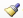 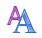 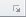 УДК XXX.XX+XXX.XTitle of the ArticleFirst_Name Last_Name 1, First_Name Last_Name 2, First_Name Last_Name 11 Institute of Volcanology and Seismology FEB RAS, Petropavlovsk Kamchatsky, Russiaemail_address@kscnet.ru2 Geological Institute RAS, Moscow, RussiaYour article abstract in EnglishKeywords: add some of your article keywordsНазвание статьи на русском языкеИ.О. Фамилия 1, И.О. Фамилия 2, И.О. Фамилия 11 Институт вулканологии и сейсмологии ДВО РАН, Петропавловск-Камчатский, Россия. 2 Геологический институт РАН, Москва, РоссияАннотация на русском языкеКлючевые слова: ключевые слова на русском языкеВведениеЗдесь будет размещен основной текст статьи для подачи в сборник материалов всероссийской научной конференции с международным участием "Геотермальная вулканология, гидрогеология, геология нефти и газа", которая пройдет в Петропавловске-Камчатском с 3 по 9 сентября 2020 года.….Название статьи набирается жирным шрифтом Times New Roman 14 пт. Название статьи на русском и английском языках. Для названия стати на английском языке необходимо принять во внимание, что все слова в английских названиях, кроме артиклей, союзов и коротких предлогов, пишутся с заглавной буквы. Во избежание недопонимания, не рекомендуется набирать название статей исключительно прописными буквами (в верхнем регистре).Имена авторов – Times New Roman 12 пт., имя докладчика жирным шрифтом (в случае, если авторов несколько). Для имени автора стати на английском языке имя и фамилия пишутся без сокращений, отчество – сокращается (пример: Alexey V. Kiryukhin).Аффиляция, место работы авторов, контактная информация – Times New Roman 11 пт. курсив. Для докладчика адрес электронной почты обязателен, может быть указан один раз (в секции на английском языке). Допускаются (но не желательны) минимальные сокращения в наименовании учреждений и организаций.Аннотация – Times New Roman 11 пт., без объявления (т.е. без указания слова «Аннотация» непосредственно перед текстом).Ключевые слова набираются шрифтом Times New Roman 11 пт. (язык русский и английский). Просим уделить внимание подбору возможно более точных ключевых слов, поскольку от этого зависит эффективность работы поисковых систем, узнаваемость и доступность статьи в сети Интернет. Оптимальное количество ключевых слов – от трех до 7. Точка в конце не ставится.Объем текста статьи должен быть не более 4 страниц приведенного ниже формата (включая таблицы, рисунки и список литературы). Минимальный объем: 2 станицы (краткие тезисы доклада в сборнике публикуются).Основной текст набирается шрифтом Times New Roman 12 пт. Интервал одинарный. Текст статьи можно представить на русском или английском языках (на выбор автора).Приложения. Оформленные в качестве приложения к статье дополнительные материалы не допускаются!Заголовки разделов оформляются жирным шрифтом. Точка в конце заголовка не ставится. Подзаголовки оформляются курсивом в теле абзаца. Допускается нумерация. Точка в конце не ставится.Рисунки. Допускается использование в тексте цветных или черно-белых изображений. Все рисунки должны быть вставлены в текст как файлы JPG. Все рисунки должны быть пронумерованы, поименованы и упомянуты в тексте статьи. Именование рисунков начинается со слова «Рисунок 1 –» (или «Figure 1 –» для английского текста соответственно). В конце подписи точка не ставится. Ссылки на рисунки в тексте оформляются в круглых скобках с большой буквы («Рис. 1» и «Fig. 1» соответственно). Для компактного размещения рисунков рекомендуется размещать небольшие рисунки внутри текста, выбирать интуитивно понятное размещение подписей. В случае размещения нескольких рисунков рядом, рекомендуем использовать таблицу в качестве разметки страницы (см. ниже).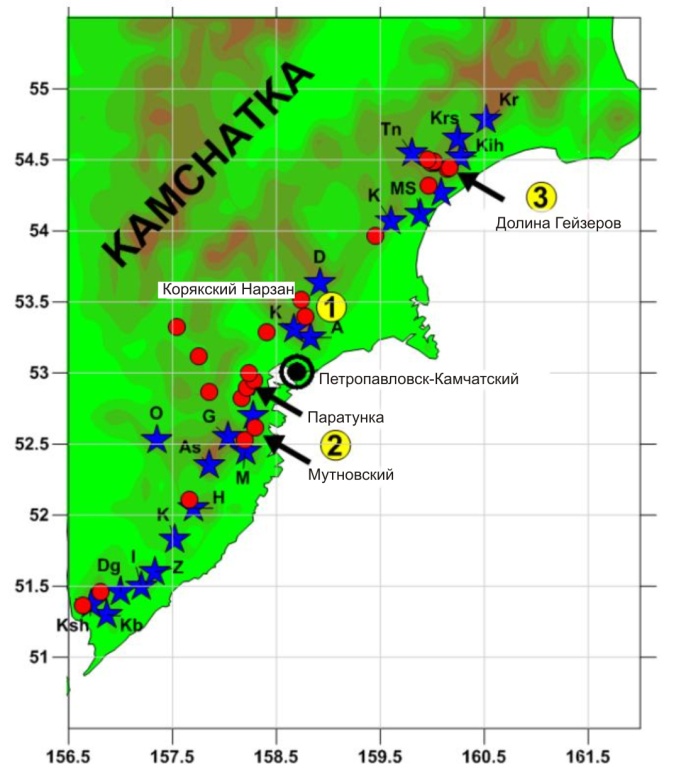 Рисунок 1 – Подписи к рисункам должны быть оформлены так же, как показано здесь. Шрифт Times New Roman 11 пт.Числа и формулы. В качестве разделителя целой и дробной частей в числах используется запятая. Между мантиссой и порядком ставится знак умножения в виде точки, например, 1,23∙10-7. При указании размеров, площадей и объёмов используется знак умножения ×, например, 2×3 м.Несложные формулы в тексте набираются в обыкновенном текстовом режиме, с использованием курсива, например: S = π·r2. Так же, курсивом выделяются встречающиеся в тексте названия переменных например: добротность Q, энергетический класс KS, изменение высоты Δh и т. п. Размерные величины приводятся в международной системе единиц СИ.Греческие и специальные символы вставляются через опции «Вставка» и «Символ». Сложные формулы, включающие в себя дроби, интегралы и пр. набираются с помощью редактора формул: MicrosoftEquation или LibreOffice.orgMath.Формулы и уравнения, на которые в статье делаются ссылки, следует набирать на отдельной строке, выравнивание по центру: 				  		(1)Для удобства рекомендуем использовать таблицу в качестве разметки страницы (см. ниже).где q, k, µ, A, L, Δp – объемный расход жидкости, абсолютная проницаемость, вязкость жидкости, площадь поперечного сечения, длина и перепад давления по длине L соответственно.Формулы и уравнения нумеруются в порядке следования по тексту статьи с правой стороны. Ссылки в тексте на формулу или уравнение обозначаются числом в круглых скобках: (1), (2), (3).Таблицы. При наборе таблиц в текстовом редакторе содержимое таблиц набирается тем же шрифтом, что и основной текст, но в формате 11 пт. Так же, как и во всём тексте, в числах десятичные знаки отделяются от целой части запятой. Все таблицы должны быть пронумерованы, поименованы и упомянуты в тексте статьи. Именование таблиц располагается над таблицей, и начинается со слова «Таблица 1.», выполненного курсивом (или «Table 1.» для английского текста соответственно). В конце подписи точка не ставится. Ссылки на рисунки в тексте оформляются в круглых скобках с большой буквы («Таблица. 1» и «Table. 1» соответственно). Точка в конце не ставится. Под таблицей могут быть расположены примечания. Примечания выполняются курсивом, точка в конце не ставится.Таблица 1. Содержание тяжелых металлов в донных отложениях …*Neue Niederlandische Liste. Altlasten Spektrum 3/95Благодарности и сведения о финансовой поддержке работ приводятся в последнем разделе текста. Шрифт - Times New Roman 12 пт. Начертание - курсив, выравнивание - по правому краю.Работа выполнена при поддержке РФФИ по проекту XX-XX-XXXXX-XXСписок используемой литературы приводится под заголовком «Список литературы» (или «References» соответственно), оформленного как заголовок раздела (см. выше). Библиографеские записи  представляются в виде нумерованного списка, упорядочиваются в алфавитном порядке (вначале русские работы, затем иностранные). Не более 8 позиций. Ссылки на литературу в тексте приводятся в круглых скобках, например: (Фамилия и др., 2018).Список литературы1. Фамилия И.О., Фамилия И.О., Фамилия И.О., и др. (Год) Название статьи в журнале. Название журнала. Том №. С. начальная – конечная страницы. DOI: 10.3999/25445-0109.201800164 2. Фамилия И.О., Фамилия И.О., Фамилия И.О., и др. (Год) Название статьи. Название сборника трудов. Город: издательство. С. начальная – конечная страницы. Ссылка на публикацию в сети интернет (если есть).3. Verma, A., Pruess, K.: Enhancement of Steam Phase Relative Permeability Due to Phase Transformation Effects in Porous Media, Proceedings, 11th Workshop on Geothermal Reservoir Engineering, Stanford University, Stanford, CA (1986).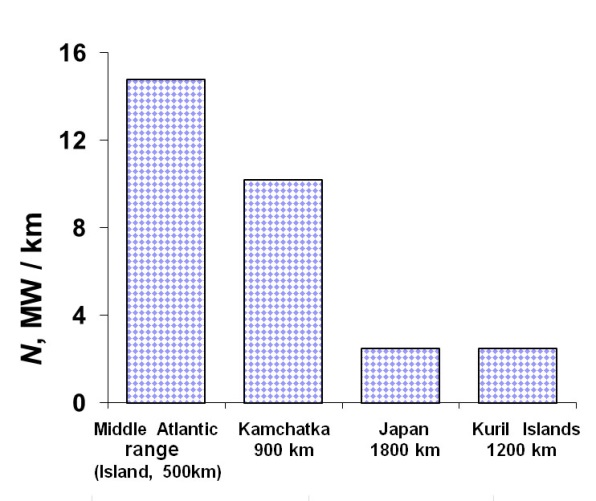 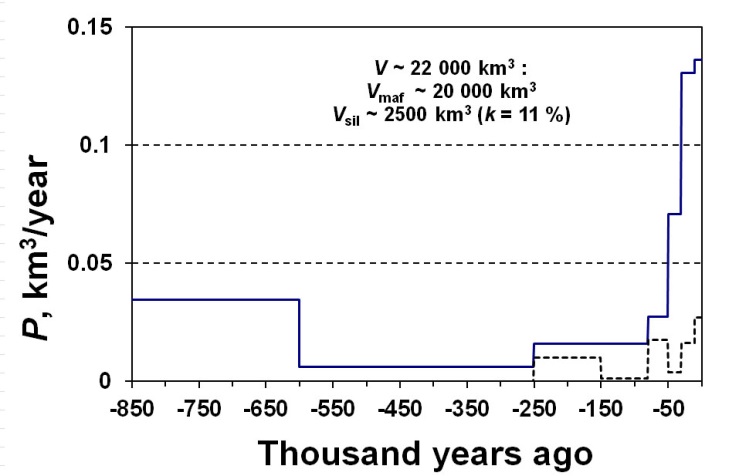 Figure 1 – Energetic effect of eruptive volcanism in several areas of the world …Figure 2 – Time variations of productivity of eruptive volcanism in Kamchatka …m = V1/πR2(2)Объект исследованияОбъект исследованияCuCdPbZnHgАзовское мореАзовское море14,6- 53260,1- 0,90,4410,5- 2917,426,1- 117770,042- 0,26 0,082Вулкан ыA7-3918,40,4-1,61,0410-2116,431-10061,10,01-0,0490,029Вулкан ы………………Вулкан ыN11-21,515,80,3-0,90,6614-30,321,7239,8-7457,120,018-0,0560,025Допустимая концентрация*Допустимая концентрация*360,8851400,3